VABILO k sodelovanju v programu Povabimo besedo 2021,ki ga sofinancira Javna agencija za knjigo Republike Slovenije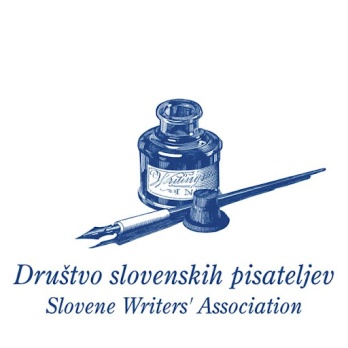 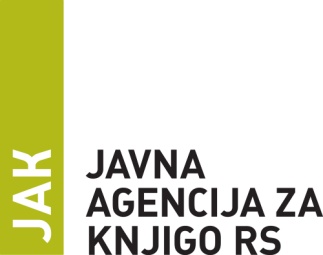 Uporabnike programa; osnovne in srednje šole, dijaške domove, splošnoizobraževalne oziroma podružnične knjižnice v Republiki Sloveniji in zamejstvu ter vrtcevabimo, da se prijavijo za sodelovanje v programu Povabimo besedo 2021, ki se izvaja v obdobju do 31. decembra 2021v skladu s spodaj navedenim opisom.NAVODILA ZA PRIJAVO:Zainteresirani izpolnijo prijavnico, ki mora vsebovati:ime in naslov ter spletni naslov ustanove, ki se prijavlja na ciljni poziv upravičencem,ime in priimek kontaktne osebe ter njen e-mail in telefonsko številko,morebitno predhodno sodelovanje v programu Povabimo besedo – DA/NE, podrobnejša informacija o sodelovanju v programu v obdobju zadnjih treh let (koledarsko leto, ime gosta/gostje-literata/literatke, člana/članice DSP),ime in priimek predvidenega gosta/gostje-literata/literatke, člana/članice DSP,predviden datum dogodka,število vključenih otrok na dogodku,kratek opis predvidenih priprav na izvedbo dogodka,izjavo o kritju stroškov dogodka na lokaciji in stroškov promocije.Prijave morajo prispeti po navadni ali elektronski pošti na naslov:Društvo slovenskih pisateljevTomšičeva 121000 Ljubljana (s pripisom »Povabimo besedo 2021«)ali na elektronski naslov:dsp@drustvo-dsp.siPrijave zbiramo do porabe sredstev, ki so namenjena za izvajanje programa.Upoštevane bodo le popolne prijave. Prijave bo obravnavala Sekcija za otroško in mladinsko književnost pri DSP pri čemer bodo zaradi omejenih sredstev imele prednost ustanove, ki v programu še niso sodelovale. OPIS PROGRAMA:Društvo slovenskih pisateljev od leta 1996 organizira in koordinira izobraževalni program Povabimo besedo. Namen projekta je vzpodbujanje zanimanja za slovensko književnost s strani članov in članic Društva slovenskih pisateljev med našimi najmlajšimi in najstniki – program je tako v prvi vrsti namenjen otrokom v vrtcih, osnovnošolcem in dijakom.Namen teh srečevanj avtorjev in avtoric z mladimi je literarne narave; člani in članice Društva slovenskih pisateljev v dogovoru s šolo ali knjižnico otrokom približajo literaturo, bralci spoznajo avtorjeva dela in njegove ustvarjalne postopke. Kako se bo predstavilo avtorja, njegovo ustvarjanje in nastajanje literarnega dela, je odvisno od dogovora med organizatorjem in avtorjem. Na dogodkih lahko sodelujejo tudi mladi bralci v obliki igre, interpretacije, ali kako drugače: zaželeno je, da so programi, ki jih za srečanja z otroci in mladimi v okviru programa Povabimo besedo pripravijo literarni ustvarjalci in ustvarjalke, karseda inventivna in dinamična (pogovor, interaktivne delavnice, vključevanje audio vizualnih del, pripovedovanje tudi skozi gib, glasbo…). Posamezen obisk traja do 2 šolski uri.V letu 2021 lahko gostovanja v okviru programa Povabimo besedo potekajo tudi virtualno preko spletnih platforma za avdio in video komunikacijo (npr. Skype, Zoom, Teams, Jitsi itd.).V program Povabimo besedo so vključeni vsi člani in članice Društva slovenskih pisateljev.Na osnovi potrditve financiranja s strani Društva slovenskih pisateljev se organizator z izbranim avtorjem fiksno dogovori, kdaj bo gostovanje oziroma literarna delavnica potekala. Avtorja mora pred nastopom obvestiti, da bo gostovanje potekalo v okviru projekta Povabimo besedo in ga seznaniti tudi s podatkom o starosti bralcev. V materialih (programski list, plakat, vabilo, obvestilo na spletnih straneh,…), ki jih bo organizator izdal ob tej priložnosti, naj bo zapisano, da srečanje poteka v sodelovanju z Društvom slovenskih pisateljev v okviru programa Povabimo besedo, prav tako naj bosta na omenjene materiale umeščena logotipa Društva slovenskih pisateljev ter Javne agencije za knjigo Republike Slovenije. Po nastopu organizator Društvu slovenskih pisateljev pošlje vse omenjene materiale in krajše poročilo o gostovanju. Zaželene so tudi fotografije s srečanja z dovoljenjem za objavo v promocijske namene programa Povabimo besedo ter poročanje lokalnim medijem.Iz sredstev programa Povabimo besedo Društvo slovenskih pisateljev financira posameznemu izbranemu prijavitelju - 1 nastop 1 avtorja/avtorice (v trajanju do 2 šolski uri) v koledarskem letu. Vsak avtor/avtorica v koledarskem letu v okviru programa Povabimo besedo izvede do 3 nastope oziroma delavnice.Društvo slovenskih pisateljev krije avtorjem/avtoricam, ki nastopijo v okviru programa Povabimo besedo, potne stroške in honorar, uporabniki programa (osnovne in srednje šole, dijaški domovi, splošnoizobraževalne oziroma podružnične knjižnice v Republiki Sloveniji in zamejstvu ter vrtci) pa krijejo stroške obiska na lokaciji (moderiranje dogodka, strokovno vodstvo, material, tehnične storitve itd.) ter stroške promocije, kar potrdijo tudi v oddani prijavnici.PRIJAVNICA za sodelovanje v programu Povabimo besedo 2021,ki ga sofinancira Javna agencija za knjigo Republike Slovenije V imenu __________________________(naziv ustanove) se prijavljamo na program Povabimo besedo 2021 in ob tem izjavljamo, da bo naša ustanova krila stroške dogodka na lokaciji (moderiranje obiska, strokovno vodstvo dogodka, material, tehnične stroritve itd.) ter stroške promocije v ocenjeni vrednosti _____ EUR.Kraj in datum _______________________Ime in priimek odgovorne osebe ________________Podpis ___________________________Naziv ustanoveNaslov ustanoveIme in priimek kontaktne osebeKontakt (e-mail in telefonska številka)Morebitno predhodno sodelovanje v programu Povabimo besedoDANEPodrobnejša informacija o sodelovanju v programu v obdobju zadnjih treh let (koledarsko leto, ime gosta/gostje-literata/literatke, člana/članice DSP)Ime in priimek predvidenega gosta/gostje-literata/literatke, člana/članice DSPPredviden datum dogodkaŠtevilo vključenih otrok na dogodkuKratek opis predvidenih priprav in izvedbe dogodka